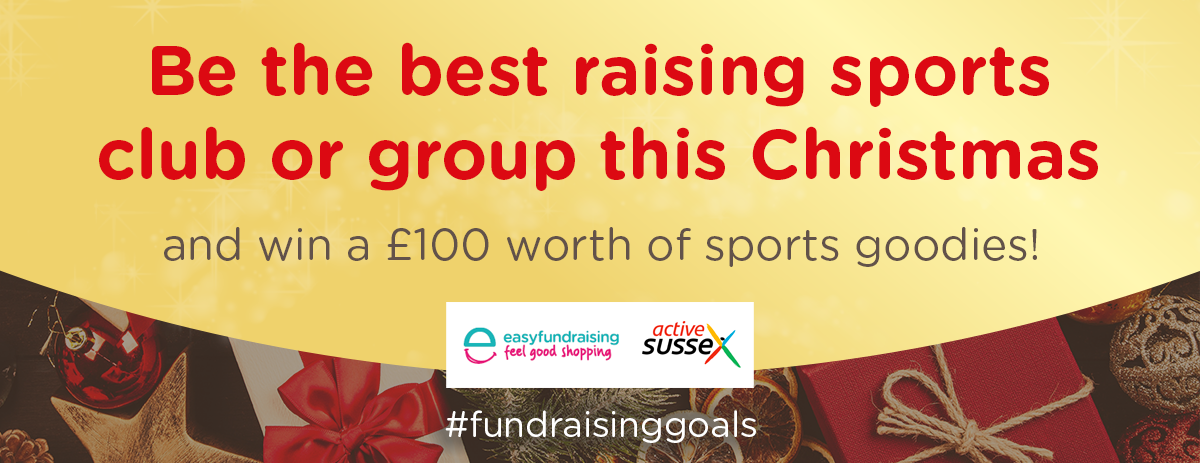 To be in with the chance to win a £100 bonus donation, be the highest raising sports club or group between 5th November and 16th December.Terms & ConditionsNo purchase necessary. The competition is open to all sports club or groups registered as an easyfundraising cause. The competition will run from 5th November 2018 to 16th December 2018.Last time for entry will be 23:59, 16th December 2018.The sports club or group who raises the most in donations between 5th November 2018 and 16th December 2018 will win a £100 bonus donation.Donations must be verified by the retailer by 23.59pm on 16th December in order to be considered in the final total.Donations that are not verified by the retailer by 23.59pm on 16th December will not be considered valid entries into the draw.The draw will take place on 5th January 2019 and the first randomly cause selected will win a £100 bonus donation.The administrator of the winning cause will be notified by email within 2 working days of the draw taking place. Please ensure your easyfundraising account details are correct.In the event that the winner does not reply to their winning notice within 30 days then the prize will be redrawn and awarded to an alternative winning cause.No cash alternative will be offered.The winning cause agrees to participate in press and publicity events, and for their name and image to be featured on the website and social media channels of Active Sussex and the easyfundraising website and social media channels.The judges' decision is final and no correspondence will be entered into.By entering the competition, causes agree to be bound by all competition and site rules.GOOD LUCK!